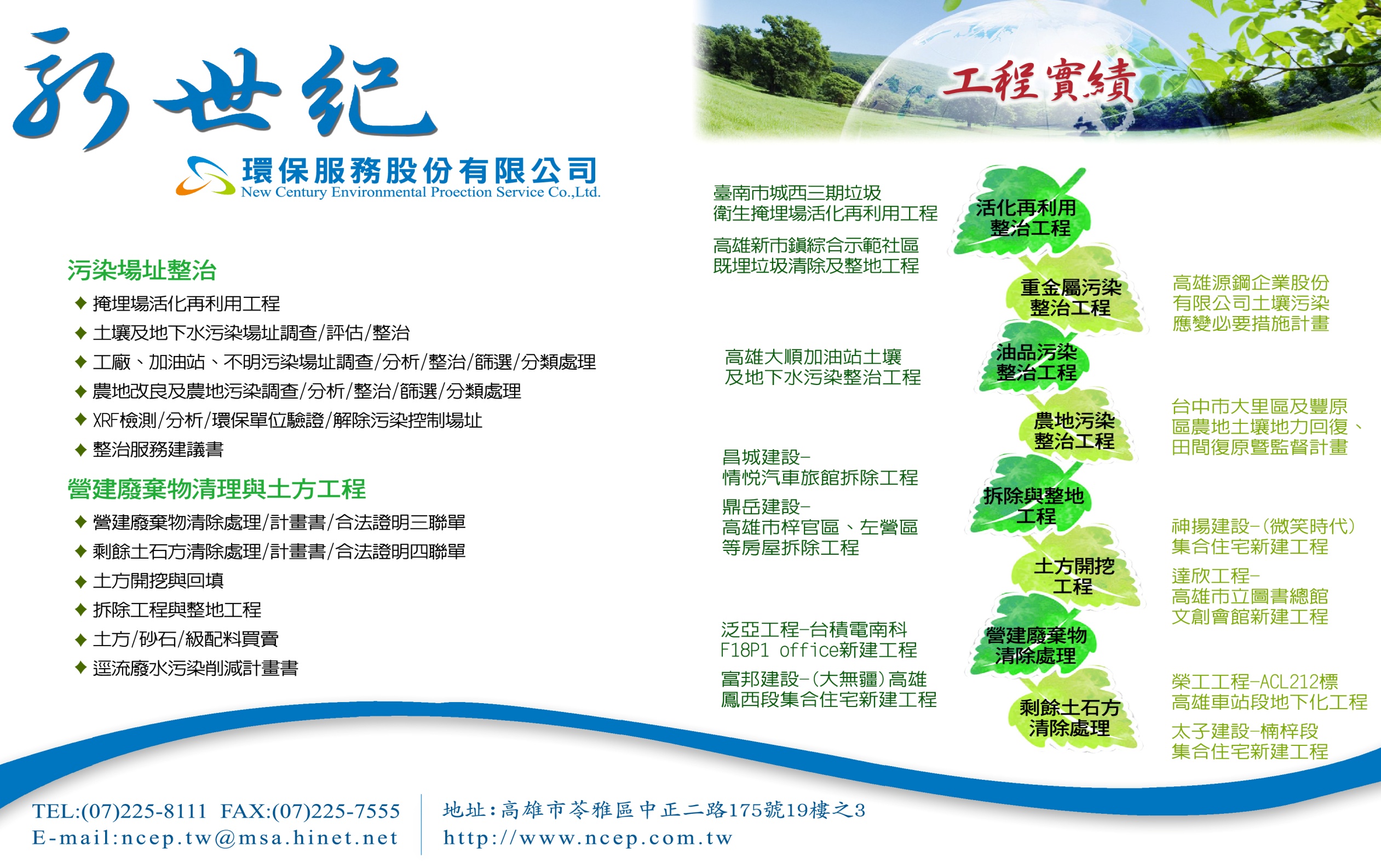    求才啟事~我們要找萬中選一的您新世紀環保服務股份有限公司,是為環境工程專業營造業。『環保』是一個具未來性的產業，目前我們在尋找乙級職業安全衛生管理技術士, 在此邀請像您一樣具有專業能力的人才加入，一同共創璀璨未來!■人才需求:(1) 乙級職業安全衛生管理技術士:執行公共工程 (高雄市/台南市)。  ※薪資35000~45000元。■連絡電話:0968698991管理部董小姐，smile611.tw@yahoo.com.tw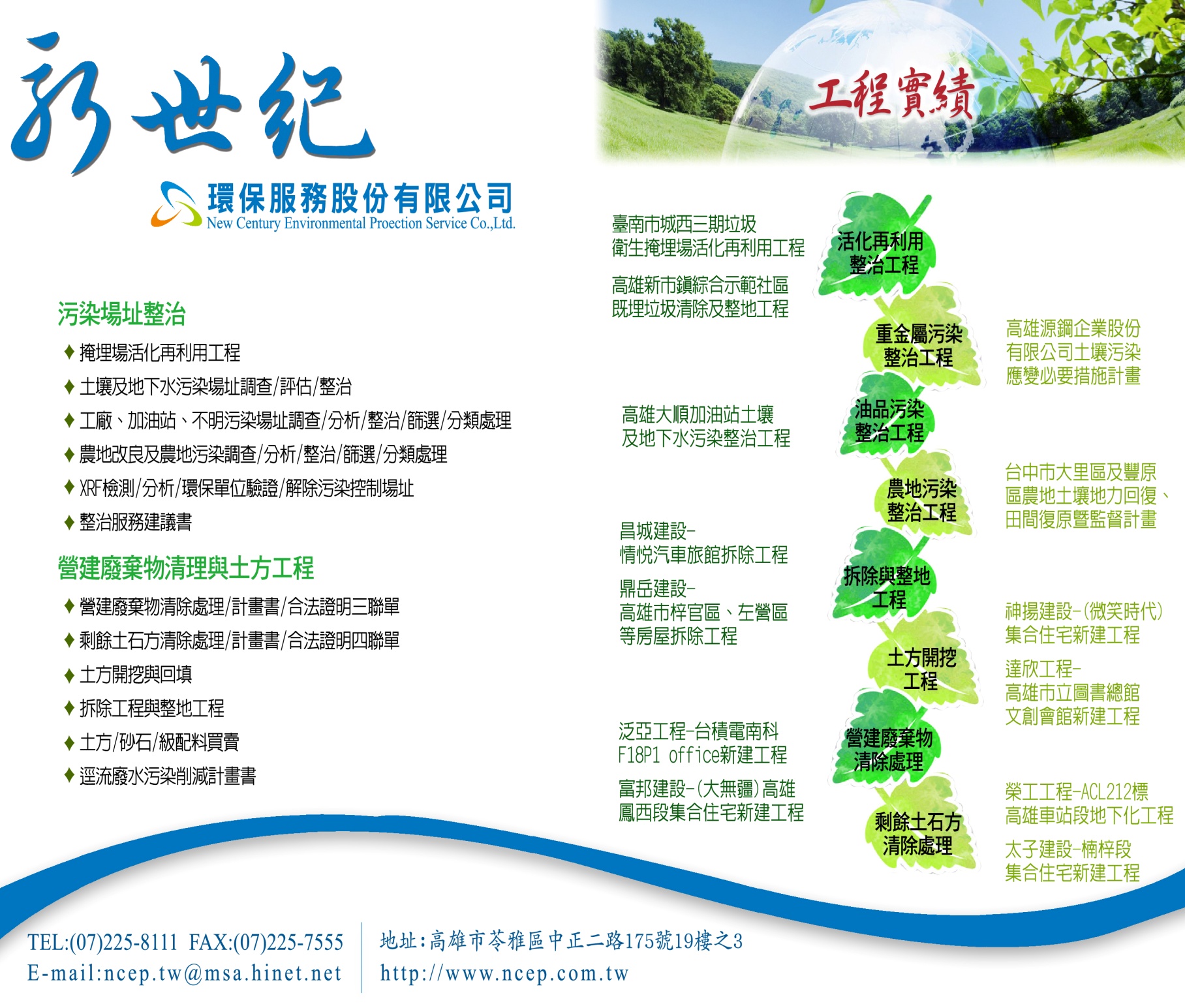 